Motricité globaleBouge comme une bestiole! Motricité globaleBouge comme une bestiole! Motricité globaleBouge comme une bestiole! 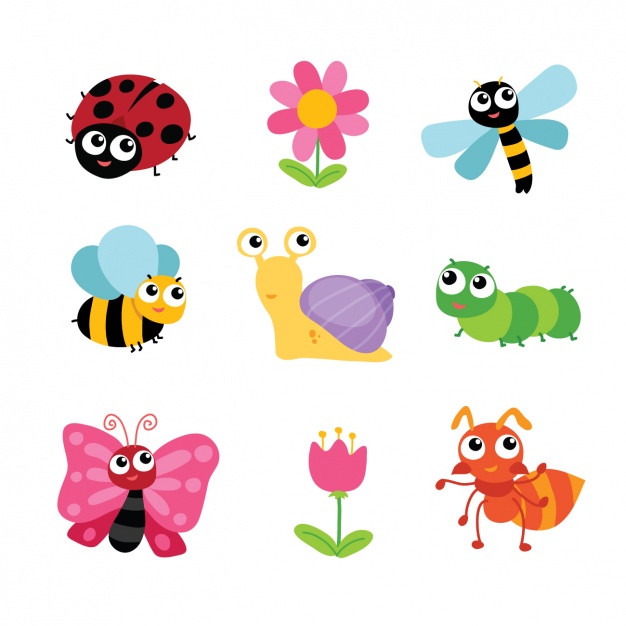 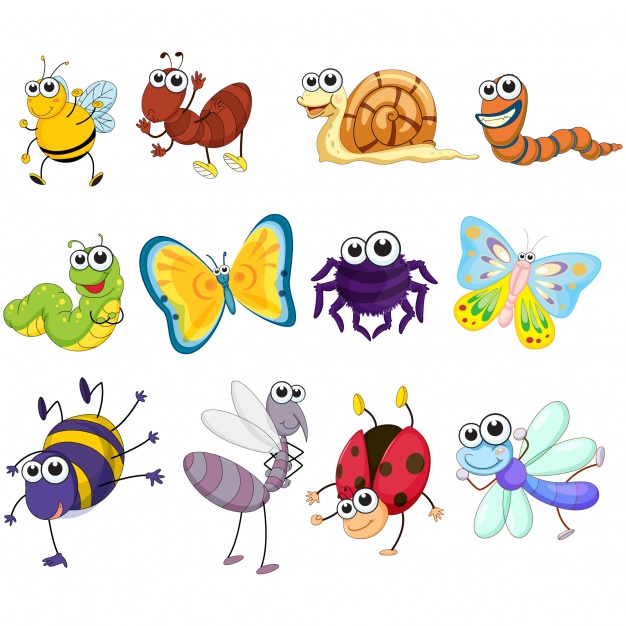 vole debout comme un papillon en faisant battre tes bras comme des ailesvole assis comme un papillon en faisant battre tes jambes comme des ailes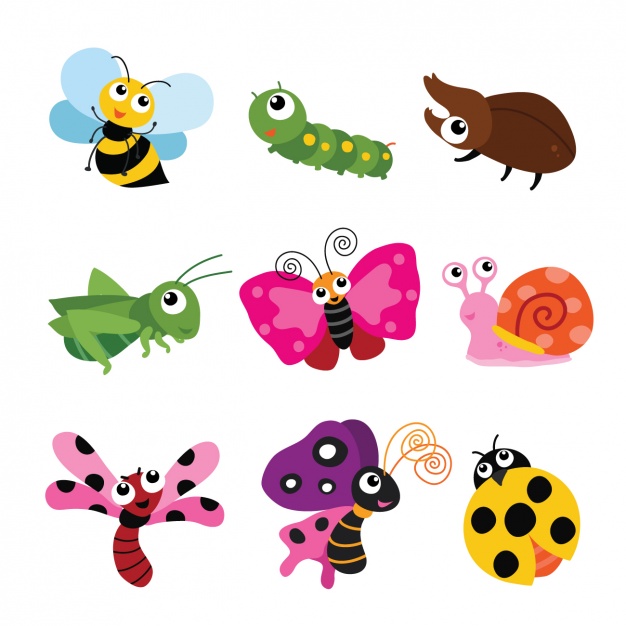 rampe comme une chenillesaute comme une sauterelle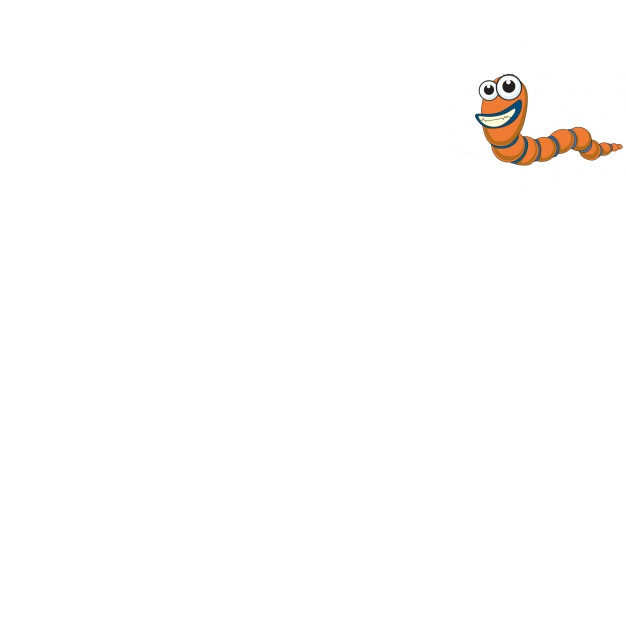 marche aussi lentement qu’un ver de terremarche en train comme les fourmisplace tes mains et tes pieds au sol le ventre vers le ciel pour marche comme une araignée tourne comme les points sur le dos d’une coccinelle fais des pas aussi grands que les ailes d’une libelluledanse comme une abeille 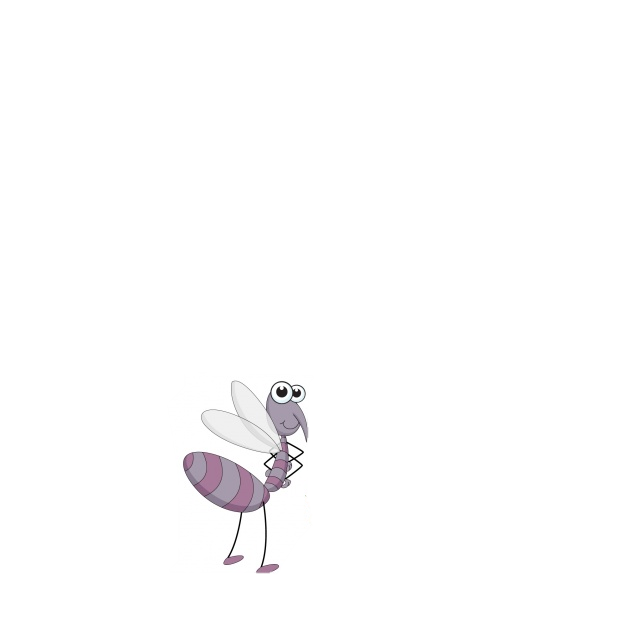 marche sur la pointe des pieds comme un moustique qui veut passer incognito roule en boule comme la coquille d’un escargot